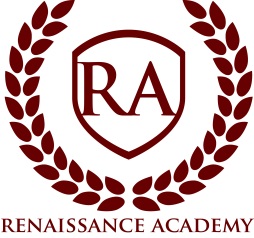 Board Meeting AgendaDate:  Wednesday, June 17, 2020Time: 7:00 pm	Location: Renaissance Academy; 3435 North 1120 East, Lehi, UT.  Public is welcome.Session Opens 7:00pm*Welcome and Call to Order:  Ryan Hunter, Board ChairRoll callApproval of MinutesExecutive Director Update   Director’s Operations ReportItems of Business  Approval of any new board members  Nomination and voting of new board member roles for 2020-21 school yearCreation and approval of 2020-21 Academic Progress and School Improvement GoalsEnd-of-year testing (DIBELS & Rise) Review the following: Board Governance Process, Board Management Delegation Policy, Executive Limitations PolicyVote on final amended budget for fiscal year ‘20Vote on proposed budget for fiscal year ‘21Closed Session – “A closed meeting described under Section 52-4-204 will be held for: (a) discussion of the character, professional competence, or physical or mental health of an individual and (d) strategy session to discuss the purchasing, exchange, lease or sale of real property.” (section 52-4-205)*All times are approximate and the board reserves the right to vote on any item on the agenda.